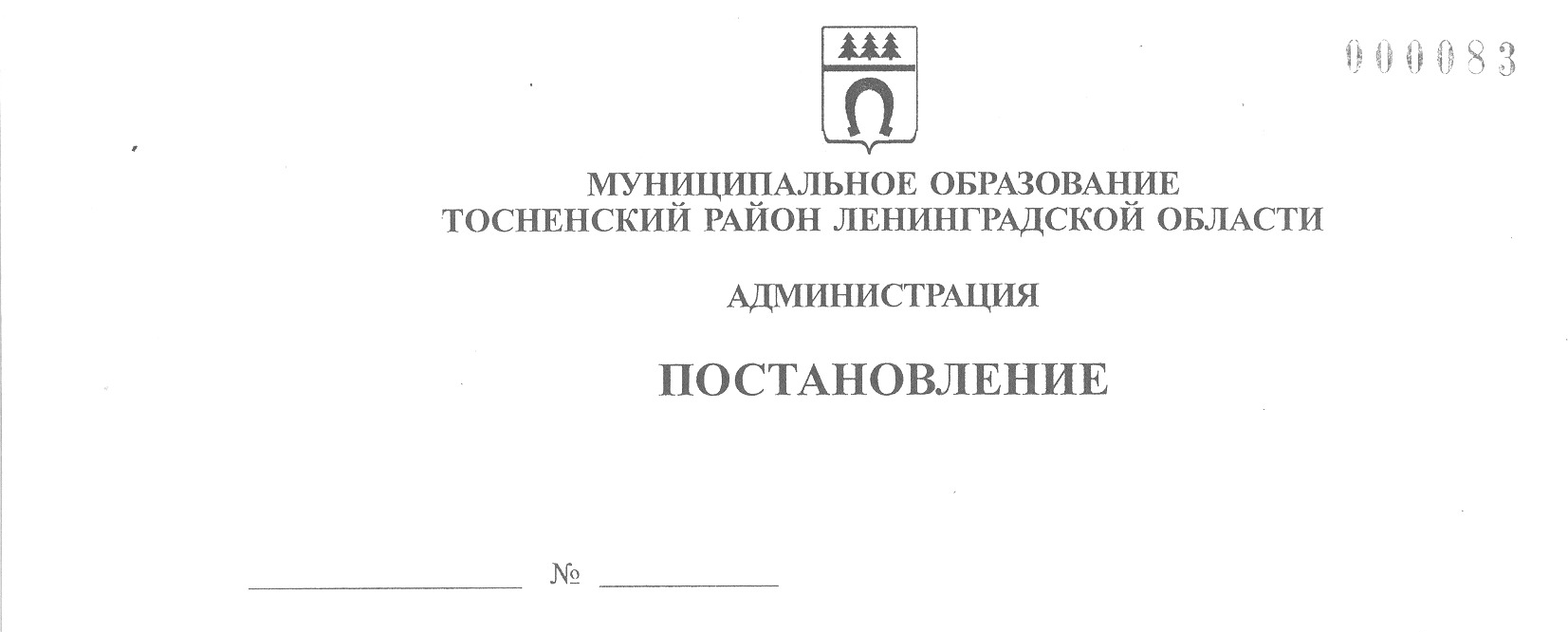 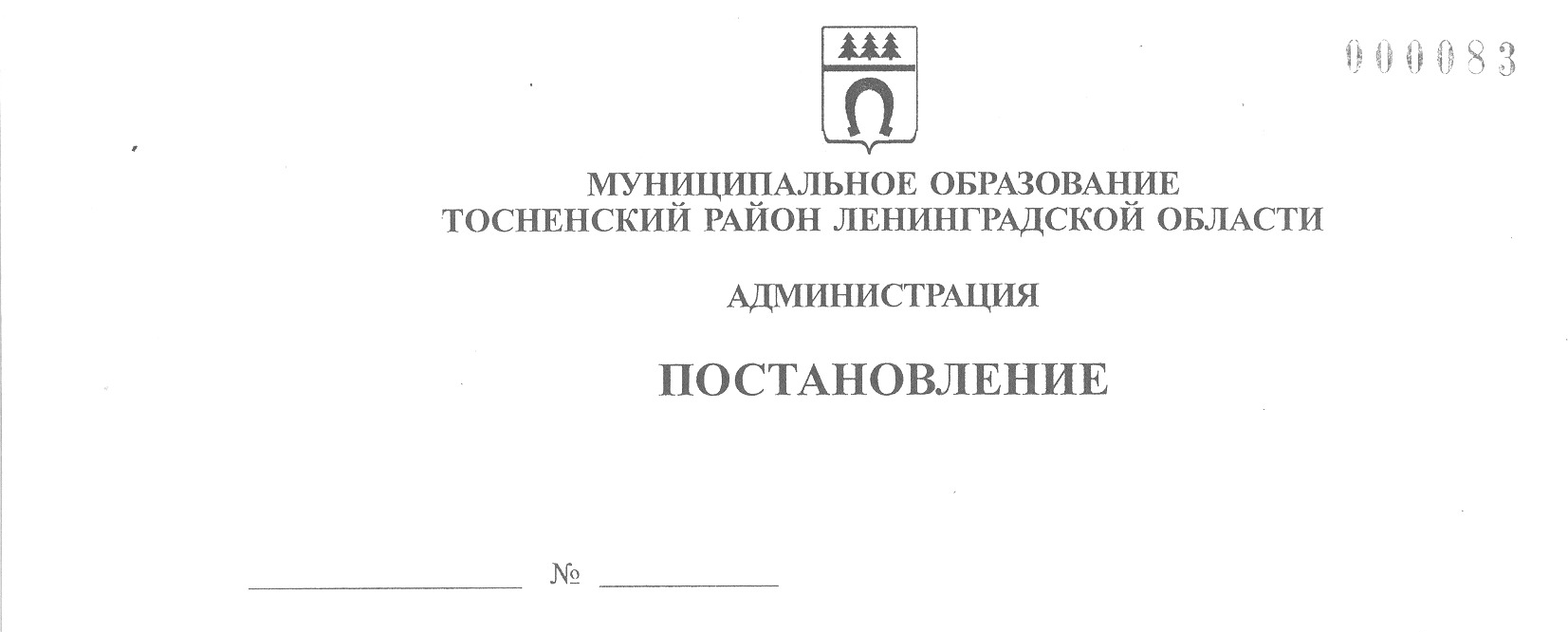       09.09.2022                     3122-паО внесении изменений в постановлениеадминистрации муниципального образованияТосненский район Ленинградской областиот 20.02.2021 № 325-па «О внесении изменений в постановление администрации муниципального образования Тосненский район Ленинградской области от 06.05.2015 № 1218-па «О резервах материальных ресурсов для ликвидации чрезвычайных ситуаций на территории Тосненского городского поселения Тосненского района Ленинградской области и муниципального образования Тосненский район Ленинградской области»	В соответствии с п. 6 постановления Правительства Ленинградской области от 31.10.2019 № 511 «О резервах материальных ресурсов для ликвидации чрезвычайных ситуаций на территории Ленинградской области и признании утратившим силу постановления Правительства Ленинградской области от 20 июня 2014 года    № 256», исполняя собственные полномочия, а также исполняя полномочия администрации Тосненского городского поселения Тосненского муниципального района Ленинградской области на основании статьи 13 Устава Тосненского городского  поселения Тосненского муниципального района Ленинградской области и статьи 25 Устава муниципального образования Тосненский район Ленинградской области, администрация муниципального образования Тосненский район Ленинградской областиПОСТАНОВЛЯЕТ:	1. Внести в постановление администрации муниципального образования     Тосненский район Ленинградской области от 20.02.2021 № 325-па «О внесении   изменений в постановление администрации муниципального образования Тосненский район Ленинградской области от 06.05.2015 № 1218-па «О резервах материальных ресурсов для ликвидации чрезвычайных ситуаций на территории Тосненского городского поселения Тосненского района Ленинградской области и муниципального образования Тосненский район Ленинградской области» следующие изменения:	1.1. Изложить пункты 2, 3 в следующей редакции:	«2. Отделу правопорядка и безопасности, делам ГО и ЧС администрации    муниципального образования Тосненский район Ленинградской области направить в пресс-службу комитета по организационной работе, местному самоуправлению, межнациональным и межконфессиональным отношениям администрации муниципального образования Тосненский район Ленинградской области настоящее постановление для опубликования и обнародования в порядке, установленном Уставом муниципального образования Тосненский район Ленинградской области.	3. Пресс-службе комитета по организационной работе, местному самоуправлению, межнациональным и межконфессиональным отношениям администрации муниципального образования Тосненский район Ленинградской области опубликовать и обнародовать настоящее постановление в порядке, установленном Уставом муниципального образова-ния Тосненский район Ленинградской области.».	1.2. Изложить пункт 5 в следующей редакции:	«5. Настоящее постановление вступает в силу со дня его официального опубликования.».	2. Отделу правопорядка и безопасности, делам ГО и ЧС администрации      муниципального образования Тосненский район Ленинградской области направить в пресс-службу комитета по организационной работе, местному самоуправлению, межнациональным и межконфессиональным отношениям администрации муниципального образования Тосненский район Ленинградской области настоящее постановление для опубликования и обнародования в порядке, установленном Уставом муниципального образования Тосненский район Ленинградской области.	3. Пресс-службе комитета по организационной работе, местному самоуправлению, межнациональным и межконфессиональным отношениям администрации муниципального образования Тосненский район Ленинградской области опубликовать и обнародовать настоящее постановление в порядке, установленном Уставом муниципального образования Тосненский район Ленинградской области.	4. Контроль за исполнением настоящего постановления возложить на заместителя главы администрации муниципального образования Тосненский район    Ленинградской области по безопасности Цая И.А.	5. Настоящее постановление вступает в силу со дня его официального опубликования.Глава администрации                                                                             А.Г. КлементьевЕшевский Александр Викторович, 8(81361)2160410 гв